Les secrets des touches F1 à F12 de votre PCOn finit par oublier que les touches de fonction, présentes depuis toujours, (à l’époque ou la souris n’existait pas !) peuvent rendre de sacrés services.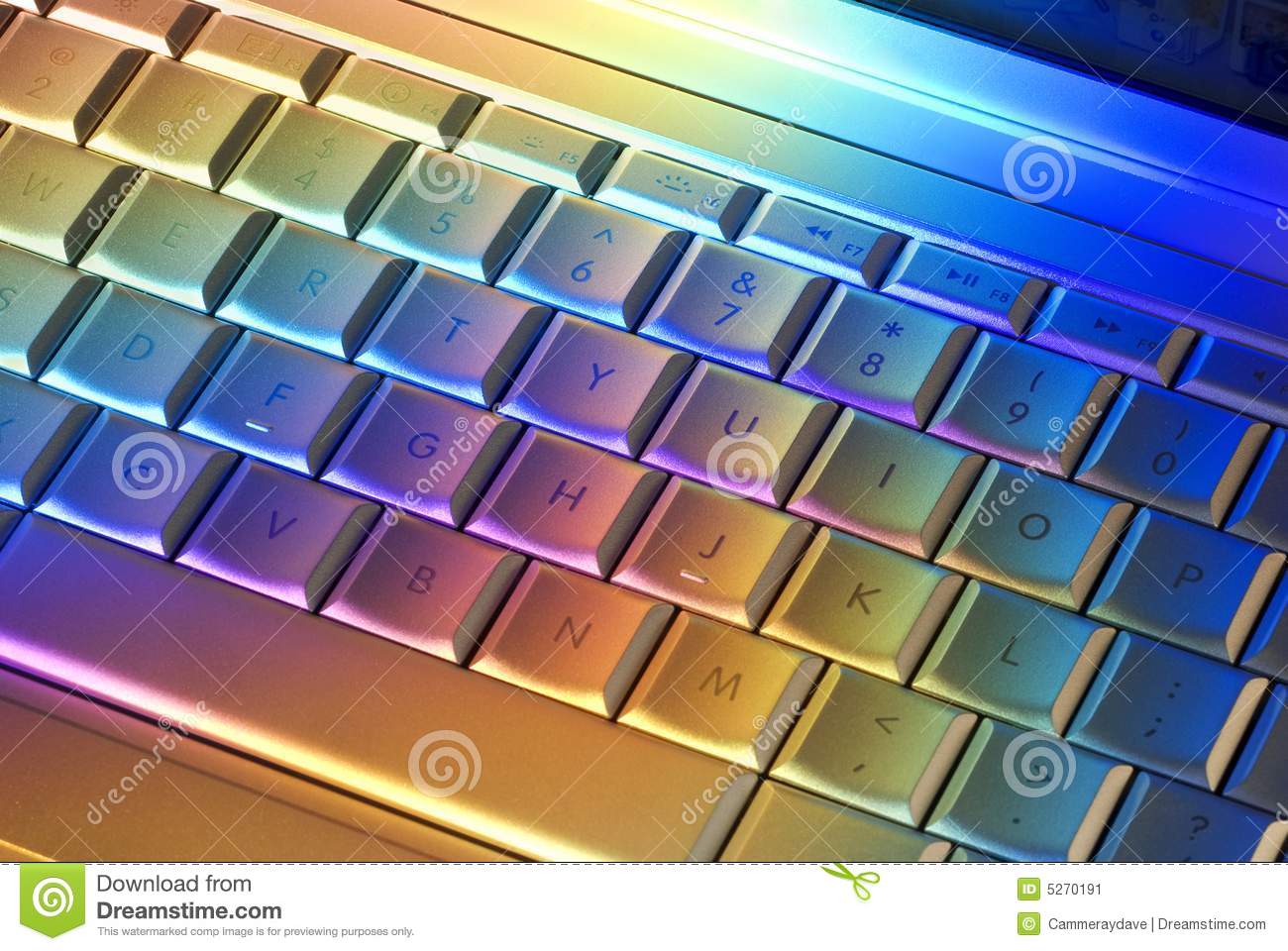 Rapides et pratiques, les touches de fonction du clavier sont susceptibles de vous faciliter la vie. Elles sont douze.Elles sont mystérieusement numérotées de F1 à F12.Elles sont invariablement présentes sur le clavier de nos PC. Sont-elles vraiment utiles?Touche par touche, voici comment elles peuvent vous rendre service.F 1Dans l’écrasante majorité des programmes, la touche de fonction F1 ouvre la fenêtre d’aide.Faites le test dans votre navigateur.Appuyez sur F1 dans Chrome, Firefox ou Internet Explorer et vos questions trouveront certainement des réponses dans la rubrique d’aide.F 2La touche de fonction F2 vous aide à renommer un fichier.Appuyez avec le bouton gauche de la souris sur un fichier puis appuyez sur F2. Il ne vous reste plus qu’a écrire le nouveau nom.F 3Vous recherchez un mot précis sur une page web ou dans un texte? F3 vient à votre rescousse en ouvrant une petite fenêtre dédiée a la recherche du texte que vous demandez. Si le mot recherché existe plusieurs fois sur les pages ou le texte ouvert, chaque fois que vous taperez F3 vous passerez à l’occurrence suivanteF 4Les touches Alt + F4 entraînent une réaction brutale et radicale : la fermeture de la fenêtre en cours d’utilisation.C’est une méthode rapide et efficace pour quitter un programme.F 5La touche de fonction F5 est incontournable au sein de votre navigateur. Elle sert à actualiser la page affichée.Au bout de quelques minutes de consultation d’une même page, il est possible que son contenu ait changé.F5 force alors votre logiciel à recharger les informations.Dans Word, F5 ouvre 1e module Rechercher et remplacer.F 6Associée aux quatre flèches directionnelles, la touche de fonction F6 vous permet de vous déplacer dans les menus d’une application sans toucher à la souris.F 7C’est l’accès direct au correcteur orthographique et grammatical pour les programmes qui disposent de la fonction. (Word, Libre Office …F 8La touche de fonction F8 est utile a un moment très précis: dans la séquence de démarrage de votre ordinateur.Appuyer sur F8 pendant que le PC se prépare à lancer Windows (à l’allumage). Vous permet d’accéder au « mode sans échec », très important pour résoudre certains bugs de fonctionnementF 9C’est loin d’être la touche la plus utile. Dans un logiciel de messagerie comme Outlook, elle oblige le programme a vérifier l’arrivée de nouveaux courriers et force l’envoi de messages précédemment bloqués.F 10F10 + Majuscule, est une alternative au clic droit avec le bouton de la souris sur un objet sélectionné.F10 seul, marque les fonctions de menus pour y accéder sans souris (lettres et chiffres ou utilisation des touches directionnelles).F 11Fait basculer votre navigateur en mode plein écran. Un nouvel appui sur F11 entraine un retour à l’affichage classique.F 12Dans Word et d’autres programmes, F12 ouvre la sauvegarde du document sur lequel vous travaillez.